                                       ГАТНЕНСЬКА СІЛЬСЬКА РАДАФАСТІВСЬКОГО РАЙОНУ КИЇВСЬКОЇ ОБЛАСТІВИКОНАВЧИЙ КОМІТЕТРОЗПОРЯДЖЕННЯВід 11 червня  2021 року                                                                    №79с. ГатнеПро затвердження паспортів бюджетних програм на 2021 рікКеруючись ст.42 Закону України «Про місцеве самоврядування в Україні», ст.20  Бюджетного кодексу України, відповідно до рішення сесії  №3 від 20.12.2018р., та у відповідності до наказу Міністерства фінансів України від 26.08.2014 №836  «Про деякі питання запровадження програмно-цільового методу складання та виконання місцевих бюджетів» (із змінами) та з метою здійснення моніторингу, оцінки реалізації та контролю ефективності виконання бюджетних програм і цільового використання бюджетних коштів:Затвердити паспорти бюджетних програм на 2021 рік по виконавчому комітету Гатненської сільської ради в новій редакції, а саме:КПКВК 0115011 «Проведення навчально-тренувальних зборів і змагань з олімпійських видів спорту»КПКВК 0117130 «Здійснення заходів із землеустрою»КПКВК 0117325 «Будівництво споруд, установ та закладів фізичної культури і спорту»КПКВК 0118110 «Заходи із запобігання та ліквідації надзвичайних ситуацій та наслідків стихійного лиха »Затвердити паспорти бюджетних програм на 2021 рік по виконавчому комітету Гатненської сільської ради, а саме:КПКВК 0113140 «Оздоровлення та відпочинок дітей»Заступник голови                                            Михайло ЛЄЗНІК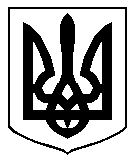 